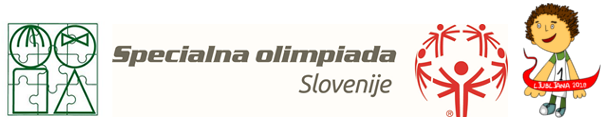 18. POLETNE DRŽAVNE IGRESPECIALNE  OLIMPIADE  SLOVENIJEP  R  E  D  R  A  Z  P  I  SPrireditelj:			Specialna olimpiada SlovenijeOrganizator:	 	Center Janeza Levca LjubljanaKraj: 				Športni park Kodeljevo LjubljanaČas: 				Petek, 8. junija do nedelje, 10. junija 2018 Okvirni program prireditve :Petek, 8.6.	15.00-17.00 	prihod in namestitev – Dijaški dom Bežigrad		17.00-18.00 	večerja –Dijaški dom Bežigrad		19.00-20.00 	sestanek vodij ekip		20.30-22.00 	otvoritev z zabavo - dvorana KodeljevoSobota, 9.6. 	07.00-08.00 	zajtrk		09.00-12.00 	predtekmovanja                    10.00-18.00		zdravstveni program (dvorana FŠ)		13.00-14.00 	kosilo – prireditveni šotor na Kodeljevem		14.00-18.00 	delavnice - šotor,  ogled Ljubljane		18.00-19.00 	večerja – Dijaški dom Bežigrad		20.00-23.00 	ples – sestanek vodij ekip								Dijaški dom Bežigrad Nedelja, 10.6.		07.00-08.00 	zajtrk		09.00-14.00 	finalna tekmovanja s podelitvami		13.00-15.00 	kosilo – prireditveni šotor Kodeljevo		15.00-16.00 	zaključek iger - prireditveni šotor KodeljevoŠportna tekmovanja bomo organizirali v naslednjih športih:Atletika 		(Atletski stadion Kodeljevo)	 	-123 tekmovalcevPlavanje 		(Fakulteta za Šport)			-  57 tekmovalcev Namizni tenis 	(Kodeljevo)	                    		-  38 tekmovalcev Balinanje		(Balinišče Zarja)		          		-  30 tekmovalcev Kolesarstvo	(Vojašnica Edvarda Peperka)	-  36 tekmovalcev Elementi košarke (Fakulteta za šport )		          -  37 tekmovalcevJudo			 (Fakulteta za šport)	          		-  22 tekmovalcevREZULTATI IGER ŠTEJEJO KOT EDEN OD KRITERIJEV ZA UDELEŽBO NA SVETOVNIH  POLETNIH  IGRAH ABU DHABI 2019.KVOTE SO DOLOČENE ZNOTRAJ POSAMEZNE REGIJE:Ta predrazpis je namenjen ugotavljanju števila udeležencev in rezervacijo prenočitvenih kapacitet. Zato vas prosimo za natančno število udeležencev. Na predrazpis se morajo prijaviti vse članice, ki se želijo udeležiti državnih iger. Članice, ki na predrazpis ne bodo prijavljene, se kasneje ne bodo mogle prijaviti! Priloženo prijavnico pošljite VODJI REGIJE na e-pošto najkasneje do ponedeljka, 16. aprila. Vodje regij so vam tudi na voljo za morebitne dodatne informacije. VODJE REGIJ in NJIHOVI KONTAKTI:Kotizacija za vsakega udeleženca iger (tekmovalca in spremljevalca) znaša 50 €.Športni pozdrav,Hasan Sinanović, prof. def.					Matej Rovšekvodja organizacijskega odbora 					r a v n a t e l jLJ.-NOT.MOŠKIŽENSKESKUPAJGORENJSKAMOŠKIŽENSKESKUPAJATLETIKAATLETIKA181129ATLETIKA13821PLAVANJEPLAVANJE8513PLAVANJE9514NAMIZNI TENISNAMIZNI TENIS13316NAMIZNI TENISNAMIZNI TENIS426BALINANJEBALINANJE325BALINANJE505KOLESARSTVOKOLESARSTVO213KOLESARSTVOKOLESARSTVO718ELEMENTI KOŠARKEELEMENTI KOŠARKE8513ELEMENTI KOŠARKEELEMENTI KOŠARKE213522779401757MB.-POM.MB.-POM.MOŠKIŽENSKESKUPAJPRIMORSKAPRIMORSKAMOŠKIŽENSKESKUPAJATLETIKAATLETIKA141428ATLETIKA9716PLAVANJEPLAVANJE426PLAVANJE628NAMIZNI TENISNAMIZNI TENIS437NAMIZNI TENISNAMIZNI TENIS224BALINANJEBALINANJE112BALINANJE7411KOLESARSTVOKOLESARSTVO123KOLESARSTVOKOLESARSTVO527ELEMENTI KOŠARKEELEMENTI KOŠARKE6410ELEMENTI KOŠARKEELEMENTI KOŠARKE202302656311748CE.-KOR.MOŠKIŽENSKESKUPAJATLETIKAATLETIKA171229PLAVANJEPLAVANJE11516NAMIZNI TENISNAMIZNI TENIS325BALINANJEBALINANJE437KOLESARSTVOKOLESARSTVO9413ELEMENTI KOŠARKEELEMENTI KOŠARKE448483078regijavodjaGSMe-poštaLjubljansko-notranjskaMarko JANKO 
(Center Janeza Levca)031 395 325marko.janko87@gmail.com GorenjskaBranko ŠTETNER (OŠ P. Stražišarja, Jesenice)040 563 477bstetner@yahoo.com Primorsko-notranjskaSaša PIVKA (OŠ M. Vilharja, Postojna)031 781 799sasapivka@gmail.com Celjsko-koroškaKarmen POSEDEL GOLOB 
(II. OŠ Žalec)041 476 767karmen@trnava.si Mariborsko-pomurskaAndreja RESMAN (Sožitje Ormož)041 212 225andreja.resman@siol.net 